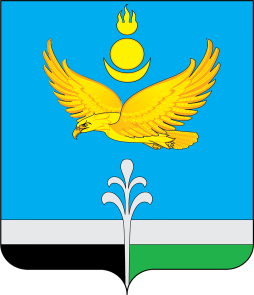 Муниципальное образование «Нукутский район»ДУМА МУНИЦИПАЛЬНОГО ОБРАЗОВАНИЯ«НУКУТСКИЙ  РАЙОН»Седьмой созыв РЕШЕНИЕ27 апреля 2023 г.                                      № 25                                                  п.НовонукутскийО проделанной  работе консультантаадминистративной комиссииАдминистрации муниципальногообразования «Нукутский район» за 2022 год	Заслушав  и обсудив информацию консультанта административной комиссии Администрации муниципального образования «Нукутский район» Желбанова В.В. о проделанной  работе за 2022 год, руководствуясь ст. 28 Устава муниципального образования «Нукутский район», Дума                                                                         РЕШИЛА: 1. Информацию консультанта административной комиссии Администрации муниципального образования «Нукутский район» Желбанова В.В. о проделанной  работе за 2022 год принять к сведению (прилагается).2. Рекомендовать консультанту административной комиссии Администрации муниципального образования «Нукутский район» Желбанову В.В. оказывать содействие главам сельских поселений района в работе по нарушениям в правилах благоустройства территорий.3. Опубликовать настоящее решение с приложением в печатном издании «Официальный курьер» и разместить на официальном сайте муниципального образования «Нукутский район».Председатель Думы муниципального образования  «Нукутский район»                                                                           К.М. БаторовПриложениек решению ДумыМО «Нукутский район»от 27.04.2023 г. № 25О работе административной комиссии за 2022 годНа рассмотрение в административную комиссию Администрации муниципального образования «Нукутский район» в течение 2022 года поступило 53 протокола об административных правонарушениях, проведено 22 заседания административной комиссии, из которых 20 протоколов - по ч. 1 ст. 2 Закона Иркутской области № 173 – ОЗ от 30.12.2014 года (нарушение правил благоустройства поселений), 16 протоколов – по    ч. 1 ст. 3 Закона Иркутской области № 107 – ОЗ от 12.11.2007 года (нарушение тишины и покоя граждан), 17 протоколов – по ст. 3 Закона Иркутской области № 153 – ОЗ от 29.12.2007 года (нарушение правил охраны жизни людей на водных объектах).Комиссией вынесено 53 постановления, из которых 50 с вынесением штрафа и 3 предупреждения. Всего комиссией наложено штрафов на сумму 36,1 тыс.руб., взыскано из них 21,0 тыс.руб., также постановления об административных наказаниях направлены в службу судебных приставов для взыскания.Протоколы направлены муниципальными образования: МО «Новонукутское» - 17 протоколов, МО «Хадахан» - 2 протокола, МО «Алтарик» - 1 протокол, МО «Нукутский район» - 17 протоколов, остальные муниципальные образования не ведут работу в данном направлении. 16 протоколов поступило с отделения полиции МО МВД «Заларинский».Органы местного самоуправления наделены полномочиями по составлению протоколов об административных правонарушениях согласно Закону Иркутской области № 37 – ОЗ от 04 апреля 2014 года «О наделении органов местного самоуправления областным государственным полномочием по определению перечня должностных лиц органов местного самоуправления, уполномоченных составлять протоколы об административных правонарушениях, предусмотренных отдельными законами Иркутской области об административной ответственности». В 2016 году главам сельских поселений были направлены образцы заполнения протокола об административном правонарушении и объяснения. С 2020 по 2022 годы совместных рейдов с главами сельских поселений не было, так как в полномочия ответственного секретаря административной комиссии выезда не входят. Полномочия ответственного секретаря административной комиссии прописаны в статье 10 Закона Иркутской области № 145 – ОЗ от 29 декабря 2008 года.Ответственный секретарь административной комиссии:выполняет поручения председателя административной комиссии;участвует в голосовании при вынесении постановления или определения по делу об административном правонарушении;принимает меры по организационному обеспечению деятельности административной комиссии;организует предварительную подготовку дела об административном правонарушении к рассмотрению на заседании административной комиссии;осуществляет техническое обслуживание работы административной комиссии;ведет делопроизводство;осуществляет другие полномочия, предусмотренные Кодексом Российской Федерации об административных правонарушениях и законами области.19 марта 2015 года в адрес глав сельских поселений были направлены методические рекомендации по применению законодательства об административных правонарушениях в деятельности административных комиссий, разработанные Иркутским институтом законодательства и правовой информации им. М.М. Сперанского, также методические рекомендации размещены на сайте Агентства по обеспечению деятельности мировых судей Иркутской области. 28 мая 2021 года подписано соглашение между Министерством внутренних дел Российской Федерации и Правительством Иркутской области о передаче Министерству внутренних дел Российской Федерации части полномочий по составлению протоколов об административных правонарушениях, посягающих на общественный порядок, предусмотренных Законом Иркутской области № 107 – ОЗ от 12 ноября 2007 года «Об административной ответственности за отдельные правонарушения в сфере охраны общественного порядка в Иркутской области».На основании вышеизложенного, необходимо главам сельских поселений активизировать работу по исполнению Закона Иркутской области № 173 – ОЗ от 30.12.2014 года «Об отдельных вопросах регулирования административной ответственности в области благоустройства территорий муниципальных образований Иркутской области» в части составления протоколов об административных правонарушениях.Консультант административной комиссииАдминистрации МО «Нукутский район»					В.В. ЖелбановМуниципальные образованияЗакон Иркутской области от 12 ноября 2007 года № 107 – ОЗ «Об административной ответственности за отдельные правонарушения в сфере охраны общественного порядка в Иркутской областиЗакон Иркутской области от 12 ноября 2007 года № 107 – ОЗ «Об административной ответственности за отдельные правонарушения в сфере охраны общественного порядка в Иркутской областиЗакон Иркутской области от 12 ноября 2007 года № 107 – ОЗ «Об административной ответственности за отдельные правонарушения в сфере охраны общественного порядка в Иркутской областиЗакон Иркутской области от 29 декабря 2007 года № 153 – ОЗ «Об административной ответственности за нарушение правил охраны жизни людей на водных объектах в Иркутской области»Закон Иркутской области от 29 декабря 2007 года № 153 – ОЗ «Об административной ответственности за нарушение правил охраны жизни людей на водных объектах в Иркутской области»Закон Иркутской области от 29 декабря 2007 года № 153 – ОЗ «Об административной ответственности за нарушение правил охраны жизни людей на водных объектах в Иркутской области»Закон Иркутской области от 30 декабря 2014 года № 173 – ОЗ «Об отдельных вопросах регулирования административной ответственности в области благоустройства территорий муниципальных образований Иркутской области»Закон Иркутской области от 30 декабря 2014 года № 173 – ОЗ «Об отдельных вопросах регулирования административной ответственности в области благоустройства территорий муниципальных образований Иркутской области»Закон Иркутской области от 30 декабря 2014 года № 173 – ОЗ «Об отдельных вопросах регулирования административной ответственности в области благоустройства территорий муниципальных образований Иркутской области»2020 год2021 год2022 год2020 год 2021 год2022 год2020 год2021 год2022 год«Нукутский район»141117«Новонукутское»551117«Хадахан»1282«Алтарик»11«Шаратское»5МО МВД «Заларинский»616